Zpravodaj pro incoming a průvodce 4/2016 Novinky z Pražské informační služby – Prague City TourismWebové stránky prague.eu v japonštiněVýroční zpráva PIS – PCT za rok 2015 v angličtiněKurzy pro průvodceProdloužení nabídky map „Praha na dlani“ do konce dubnaVečerní prohlídky Staroměstské radnice v cizích jazycích a češtiněProhlídka Národního divadla v angličtině Cestovní ruch, zajímavosti, informace	Letiště Václava Havla bylo oceněno za kvalitu svých služebValdštejnská zahrada se 1. 4. 2016 opět otevírá veřejnostiVýstava „Císař Karel IV. 1316-2016“Michelinskou hvězdu získala třetí česká restaurace, má jí FieldDopravní omezení	Památky a galerie	Pražský hradKatedrála sv. Víta, Václava a VojtěchaBotanická zahradaGalerie hlavního města PrahyLoretaMuseum KampaMuzeum hlavního města PrahyNárodní galerieNárodní muzeumNárodní technické muzeumNárodní zemědělské muzeumStrahovský klášterUměleckoprůmyslové muzeumVyšehradŽidovské muzeumŽidovská obecNověPrávě probíháTop akce roku 2016Novinky z Pražské informační služby - Prague City TourismWebové stránky prague.eu v japonštiněZ důvodu zvýšeného zájmu o Prahu u návštěvníku z Asie přibyly ke korejské a čínské jazykové verzi webu PIS – PCT i stránky v japonštině. Web www.prague.eu tak nabízí kromě češtiny dalších 8 jazykových mutací.Výroční zpráva PIS – PCT za rok 2015 v angličtiněPokud máte zájem o nahlédnutí do anglické verze výroční zprávy Pražské informační služby – Prague City Tourism za rok 2015, naleznete ji na našem korporátním webu http://www.praguecitytourism.cz/en. Kurzy pro průvodcePražská informační služba - Prague City Tourism nabízí 4 typy zkoušek pro průvodce:* základní zkoušku PRŮVODCE PRAHOULze absolvovat v rámci rekvalifikačního kurzu Průvodce cestovního ruchu. Zkoušky se konají 4. května 2016 a termín podání přihlášek je 20. dubna 2016.* rekvalifikační zkoušku PRŮVODCE PRAHOU PK 65-028-NKurz právě probíhá (do 19. 6. 2016). Zkoušky lze složit 2. června 2016 a přihlášky musí být podány do 2. května 2016. * rekvalifikační zkoušku PRŮVODCE CESTOVNÍHO RUCHU PK 65-21 –NKurz právě probíhá (do 26. 6. 2016). Zkoušky lze složit 16. června 2016 a přihlášky musí být podány do 2. května 2016.Zkoušky na tyto 3 kurzy lze složit i bez absolvování kurzů při splnění určitých podmínek. * zkoušku PRÚVODCE ŽIDOVSKÉHO MUZEA PRAHA ve spolupráci s Vzdělávacím centrem ŽMP.Zájemce musí mít osvědčení o zkoušce Průvodce Prahou nebo Průvodce cestovního ruchu. Kurz proběhne v listopadu 2016 v prostorách ŽMP, zkoušky pro absolventy předchozího kurzu jsou 5. 4. a 20. 4. 2016 vždy mezi 9:00 a 11:00 hodinou v sídle PIS – PCT. Podmínkou pro získání licence je absolvování všech přednášek a instruktáží a úspěšné složení závěrečné zkoušky formou písemného testu.Prodloužení nabídky map „Praha na dlani“ do konce dubna Všem zájemcům, kterým by se hodila všeobecná mapa Prahy „Praha na dlani“ v jazykových mutacích: angličtina, němčina, španělština, italština, francouzština, čeština a ruština, ji můžeme poskytnout zdarma. Odvoz si zájemce musí zajistit sám. Další informace získáte na adrese k.mackovicova@prague.eu. Jedná se o konečný termín této nabídky, neboť začátkem května vydáme novou základní mapu Prahy.Cizojazyčné komentované prohlídkyVečerní prohlídka Staroměstské radnice v angličtině                                                   9. a 30. dubnaVečerní prohlídka Staroměstské radnice v italštině                                                             23. dubnaVečerní prohlídka Staroměstské radnice v španělštině                                                        2. dubnaVečerní prohlídka Staroměstské radnice v češtině                                                        1. a 16. dubnasraz před věží Staroměstské radnice vždy ve 20:00, cena prohlídky s průvodcem 180,- Kč/osoba, omezený počet účastníků – 20 osobProhlídka Národního divadla v angličtině		                                                   9. a 17. dubnazačátek prohlídky v 13:30 resp. v 10:30 ve slavnostním vestibulu historické budovy, vstup hlavním vchodem, cena prohlídky s průvodcem 250,-Kč/osobaDalší vycházky pro děti i dospělé a přednášky PIS - PCT naleznete v našem e-shopu. Předprodej vycházek na duben bude zahájen 25. dubna v 9:03 hodin.Předprodej probíhá v běžné otevírací době našich turistických informačních a návštěvnických centrech a v recepci sídla PIS – PCT na Arbesově náměstí 70/4, Praha 5, ve dnech Po – Čt 8:30 – 17:00. Cestovní ruch, zajímavosti, informace	Letiště Václava Havla Praha bylo oceněno za kvalitu svých služebLetiště Václava Havla Praha se umístilo na druhé příčce v prestižním mezinárodním průzkumu, který hodnotí úroveň kvality služeb v roce 2015. Ocenění získalo v konkurenci všech evropských letišť, kterými projdou ročně více než dva miliony cestujících. Žebříček každoročně vyhlašuje Mezinárodní rada letišť (Airports Council International, ACI), a to pro regiony Afrika, Asie – Pacifik, Evropa, Střední východ, Severní Amerika a Jižní Amerika – Karibik. Pro Letiště Václava Havla Praha je to historicky první umístění na prvních příčkách průzkumu. Druhé místo sdílí společně s letišti v Dublinu, Curychu a na Maltě. Na prvním místě se v regionu evropských letišť přepravujících ročně více než 2 miliony cestujících umístila letiště Šeremetěvovo, Plukovo a Soči, třetí místo obsadila letiště v Kodani, Keflaviku, Portu, Vídni a londýnské Heathrow.Valdštejnská zahrada se 1. 4. 2016 opět otevírá veřejnosti Zahrada bude otevřena do konce října, a to v době Po – Pá 7:30 – 18:00, So – Ne 10:00 – 18:00. Od června do září bude otevřeno o hodinu déle. Na návštěvníky čeká mimo jiné opravená voliéra, v níž opětovně zahnízdili výři a měli by znovu vyvést další generaci. K oblíbeným obyvatelům zahrady patří také pávi korunkatí, kterých je v zahradě sedm.O prvním květnovém víkendu bude v zahradě druhý ročník Krojovaných slavností, o státním svátku 8. května budou moci příchozí za příznivého počasí absolvovat speciální komentované prohlídky zahrady. Od 26. května do 29. září budou v zahradě pravidelné čtvrteční koncerty v rámci Kulturního léta. V sobotu 10. září proběhne setkání senátorek a senátorů s občany u příležitosti 20. výročí existence českého senátu s bohatým kulturním programem.Do provozu Valdštejnské zahrady v letošní sezóně zasáhne oprava části Valdštejnského paláce. Kvůli opravám střechy a fasády bude část budovy opatřena během letních měsíců lešením. Výstava „Císař Karel IV. 1316-2016“Národní galerie spustila u příležitosti česko – bavorské zemské výstavy „Císař Karel IV. 1316–2016“ nové webové stránky vytvořené právě pro tuto příležitost. Výstava pořádaná u příležitosti 700. výročí narození tohoto výjimečného panovníka představí v Praze i v Norimberku mimořádný výběr památek kultury a umění jeho doby. Výstava se koná ve Valdštejnské jízdárně v Praze od 15. května do 25. září 2016 a následně v Norimberku v Germánském národním muzeu od 20. října 2016 do 5. března 2017. Pořadateli výstavy jsou Národní galerie v Praze a Dům bavorských dějin ve spolupráci s Vědeckým centrem pro dějiny a kulturu východní a střední Evropy při univerzitě v Lipsku.Michelinskou hvězdu získala třetí česká restaurace, má jí FieldNa michelinský seznam evropských restaurací přibyl třetí český podnik. Jednu hvězdičku nově získala pražská restaurace Field šéfkuchaře Radka Kašpárka. Vyplývá to z letošního vydání průvodce společnosti Michelin. V kategorii kvalitní restaurace s jídlem za rozumnou cenu nazvané Bib Gourmand přibyl v průvodci pražský podnik Maso a kobliha, čímž se zvýšil počet českých zástupců v této sekci na šest, dalšími jsou Aureole, Divinis, Na Kopci, Sansho a SaSaZu, všechny rovněž v Praze. Jeden pražský podnik ale letos z tohoto seznamu vypadl, totiž italská restaurace Aromi. První pověstnou michelinskou hvězdičku v Česku, ale i v zemích střední a východní Evropy, dostala v roce 2008 italská restaurace Allegro z pražského hotelu Four Seasons. Z minulosti si místo v této kategorii z Česka udržely pražské podniky Alcron a La Degustation Boheme Burgeoise.Dopravní omezení	Urxova – Palmovka – do 21. května 2016 je z důvodu rekonstrukce tramvajové trati v Sokolovské ulici oboustranně přerušen provoz tramvají v úseku Urxova – Palmovka. Zavedena je náhradní autobusová doprava X8 a v noci X52.Albertov – Otakarova a Bruselská – Náměstí Bratří Synků - od soboty 23. dubna 2016 (přibližně od 4.30 hodin) do neděle 24. dubna 2016 (do 20.00 hodin) bude z důvodu údržby tramvajové trati obousměrně přerušen provoz tramvají. Bude zavedena náhradní autobusová doprava X11 a X24 v denním provozu a v nočním X53, X55 a X56.Koh-i-noor – Kubánské náměstí – do 11. dubna 2016, asi 13:00 hodin je z důvodu rekonstrukce tramvajové trati ve Vršovické ulici přerušen obousměrně provoz tramvají. V trase Kubánské náměstí – Čechovo náměstí je zavedena náhradní autobusová doprava X7 (v denním provozu) a X57 (v nočním provozu). V denním provozu je zavedena autobusová linka 32 (v trase Kubánské náměstí – Nádraží Strašnice – Nádraží Hostivař) a 37 (v trase Kubánské náměstí – Strašnická – Černokostelecká), v nočním provozu linky číslo 65 (v trase Kubánské náměstí – Strašnická – Černokostelecká – Ústřední dílny Dopravního podniku) a 67 (v trase Kubánské náměstí – Nádraží Strašnice – Nádraží Hostivař).Lanová dráha na Petřín - do 7. dubna 2016 probíhá generální oprava lanové dráhy a kompletní rekonstrukce stanice Nebozízek.Přehled krátkodobých omezení provozu tramvají v dubnu Památky a galerie Pražský hradAreál je během roku 2016 otevřen od 6:00 do 22:00 hodin. Návštěvnické objekty - Starý královský palác, expozice Příběh Pražského hradu, Bazilika sv. Jiří, Zlatá ulička s věží Daliborkou, Obrazárna Pražského hradu, Prašná věž, Rožmberský palác - jsou přístupné od 9:00 do 17:00 hodin. Expozice Svatovítský poklad a Velká jižní věž katedrály a výstavní objekty: Jízdárna Pražského hradu, Císařská konírna, Tereziánské křídlo a Belvedér jsou otevřeny od 10:00 do 18:00 hodin. Virtuální prohlídka.Do května 2016 bude z důvodu rozsáhlejších vnitřních oprav uzavřena Velká jižní věž katedrály.Do 14. května je uzavřen Rožmberský palác – Ústav šlechtičen. V období od 15. 5. do 28. 9. 2016 (tedy v době konání výše zmiňované výstavy) bude Rožmberský palác přístupný pouze samostatně jako místo konání krátkodobé výstavy - bude vyjmutý z Okruhu A. Následně bude probíhat deinstalace výstavy prozatím s neznámým termínem a teprve až pak se Rožmberský palác opět zařadí zpět do Okruhu A.Slavnostní zahájení sezóny v neděli 3. 4. 2016 od 10:00 hodin, kdy budou zdarma následující návštěvnické objekty a expozice: Katedrála sv. Víta, Starý královský palác, Bazilika sv. Jiří, Zlatá ulička a Příběh Pražského hradu. Všechny návštěvnické objekty se dne 3. 4. 2016 budou otevírat až při zahájení programu, včetně katedrály, která se v neděli otevře pro návštěvnický provoz výjimečně také již od 10:00. 23. dubna od 9:00 do 16:30 den otevřených dveří na Pražském hradě.Slavnostní střídání vojáků Hradní stráže s fanfárami a výměnou standarty probíhá v 12:00 na 1. nádvoří. Střídání na stanovištích každou celou hodinu od 07:00 hod. do 18:00 hod.  Zahrady Pražského hradu a Jelení příkop vč. turistické trasy (s výjimkou Zahrady na Baště otevřené od 6:00 do 22:00) jsou do 31. 10. 2016 otevřeny od 10:00 do 18:00 hodin (kromě horní části Jeleního příkopu, která se veřejnosti z důvodu oprav otevře až od 1. 5. 2016).Zámecký park v Lánech je do 31. 10. 2014 otevřen každou středu a čtvrtek od 14:00 do 18:00 hodin, každou sobotu, neděli a ve svátek od 10:00 do 18:00 hodin.Od knížecí družiny k Hradní stráži prezidenta (expozice v Prašné věži – Mihulce do 6. 12. 2018)Svatovítský poklad (expozice v Kapli sv. kříže do 16. 12. 2021)Příběh Pražského hradu (expozice v gotickém podlaží Starého královského paláce do 19. 3. 2025)Obrazárna Pražského hradu (expozice v Obrazárně Pražského hradu do 19. 3. 2025)Ústav šlechtičen (expozice v Rožmberském paláci)Zlatá ulička (od 16:00 do 22:00 zdarma bez expozic)Žezlo a koruna: Karel IV. a české královské korunovace (výstava v Císařské konírně, 15. 5. – 28. 9.16)Koruna království: Katedrála sv. Víta a Karel IV. (výstava v Jízdárně Pražského hradu, 15. 5. – 28. 9.16)Koruna matky měst / Koruna bez krále (výstava v Tereziánském křídle-  Románském podlaží Starého 						královského paláce, 15. 5. – 28. 9. 2016)Koruna na dlani: Věčná mince království (výstava v Rožmberském paláci, 15. 5. – 28. 9. 2016)Architektura pro korunu – Lidé a architektura v době Karla IV. (výstava v Jiřském klášteře, 15.5.–10.10.16)Katedrála sv. Víta, Václava a VojtěchaOtevírací doba do 31. října 2016 Po – So 9:00 – 16:40, Ne 12:00 - 16:40. Bohoslužby v českém jazyce jsou slouženy Po – Čt: 7:00, Pá: 7:00 a 18:00, So: 7:00, Ne: 8:30 a 10:00 hodin. Pro návštěvníky bez vstupenky je vymezen prostor pod západní kruchtou. Návštěvy církevních osob, poutníků či účastníků adorací, liturgií apod. zpoplatněny nejsou. V průběhu církevních obřadů však není prohlídka chrámu možná. Hrobka českých králů je z technických důvodů uzavřena.            Provoz katedrály podléhá bezpečnostnímu režimu sídla prezidenta republiky, proto může být omezen i v době běžných otevíracích hodin. Virtuální prohlídkaZměny v otevírací době:    2. 4.	12:00 – 16:40 	10:00 mše svatá – pochod pro život23. 4.	  9:00 – 15:40		18:00 mše svatá – sv. Vojtěch30. 4.	  9:00 – 15:40		18:00 mše svatá – sv. Zikmund13. a 14. 5. zavřeno 		příprava oslav a oslavy 700. výročí narození Karla IV.17. 5. zavřeno			20:00 koncert České filharmonieBotanická zahrada PrahaVenkovní expozice a vinice sv. Kláry jsou během dubna otevřeny denně 9:00 – 18:00, skleník Fata Morgana Út – Ne 9:00 – 18:00. Příběhy české přírody (21. 3. – 30. 4. 2016)Lehkost motýlích křídel (5. 4. – 8. 5. 2016)Nejen chlebem živ je člověk (16. 4. – 1. 5. 2016, hmatová expozice)Galerie hlavního města PrahySlovanská epopej Alfonse Muchy – Veletržní palác do 31. 12. 2016Bílkova vila:Běžná otevírací doba Út – Ne 10:00 – 18:00.František Bílek: Rané skici Colloredo-Mansfeldský palác:Běžná otevírací doba Út – Ne 10:00 – 18:00, 9. – 14. 4. 2016 pro veřejnost zcela uzavřen.Prohlídková trasa Út – Ne 10:00 – 18:00Pražský fantastický realismus 1960–1967 (výstava 22. 4. – 4. 9. 2016)Dům fotografie:Běžná otevírací doba Út, St, Pá, So, Ne 10:00 – 18:00, Čt 10:00 – 20:00.Andreas Groll (1812–1872): Neznámý fotograf (výstava do 8. 5. 2016)Dům U Kamenného zvonu:Běžná otevírací doba Út – Ne 10:00 – 20:00.David Cronenberg: Evolution (výstava do 17. 7. 2016)Dům U Zlatého prstenu:Běžná otevírací doba Út – Ne 10:00 – 18:00.Start up: Artur Magrot – Nebude to trvat dlouho (výstava 13. 4. – 19. 6. 2016)Městská knihovna, 2. patro:Běžná otevírací doba Út, St, Pá, So, Ne 10:00 – 18:00, Čt 10:00 – 20:00.Zámek Troja:Běžná otevírací doba Út, St, Čt, So, Ne 10:00 – 18:00, Pá 13:00 – 18:00. Zahrada 10:00 - 19:00. Křehká krása pražské kameniny – ze sbírek Muzea HMP (výstava 1. 4. – 30. 10. 2016)Jiří Příhoda: Sochy (výstava 1. 4. – 30. 10. 2016)LoretaBěžná otevírací doba do 31. 10. 2016 Po – Ne: 9:00 – 17:00.Museum KampaBěžná otevírací doba denně 10:00 – 18:00. Sbírka Jana a Medy Mládkových – obsahuje 215 studií, kreseb a obrazů Františka Kupky, 17 plastik Otto Gutfreunda, 240 děl Jiřího Koláře a sbírku středoevropského umění: českého, slovenského, polského, maďarského a jugoslávského umění především šedesátých a sedmdesátých let.Sbírka Jiřího a Běly Kolářových  Sbírka pro Jindřicha Chalupeckého Karel Trinkewitz (1931 - 2014) (výstava do 15. 5. 2016)František Kupka: Vanoucí modře (výstava do 22. 5. 2016)Karel Malich (výstava do 31. 5. 2016)Jiří Mrázek (1920 – 2008), malíř, kreslíř, textilní výtvarník, grafik „Terra incognita“ (výstava do 6. 6. 16)7 + 1 Mistři českého skla (výstava 31. 5. – 4. 9. 2016)Muzeum hlavního města Prahy	Pražské věže				Běžná otevírací doba v dubnu 10:00 – 20:00 hodin.Prašná brána, Staroměstská mostecká věž, Malostranská mostecká věž, Svatomikulášská městská zvonice, Petřínská rozhledna a Zrcadlové bludiště na PetříněMysterium věže (stálá expozice v Staroměstské mostecké věži)Petřín, místo vycházek, rozhledu i dolování (stálá expozice v Petřínské rozhledně)Custot Turris / Strážce města (první část stálé expozice ve věži Svatomikulášská městská zvonice)Hlavní budova 				Běžná otevírací doba Út – Ne 9:00 – 18:00, poslední středa v měsíci 9:00 – 20:00.Langweilův model Prahy (stálá expozice)Praha v pravěku (stálá expozice)Středověká Praha (stálá expozice)Praha na přelomu středověku a novověku (stálá expozice)Barokní Praha (stálá expozice)Slabikář návštěvníků památek (stálá expozice)Nádraží Praha-Těšnov – provoz obnoven (výstava do 3. 4. 2016)Wiehlova mříž (výstava do 30. 4. 2016)Negrelliho viadukt – 170 let od zahájení stavby (výstava do 22. 6. 2016)Břevnov – ve stínu kláštera, Hradčanům na dohled (výstava, 1. 5. – 30. 11. 2016)Pražské biografy/Pomíjivé kouzlo potemnělých sálů (výstava, 6. 4. 2016 – 1. 2. 2017)Podskalská celnice na Výtoni	Do 7. 6. 2016 je muzeum z důvodu úprav interiéru a instalace nové expozice uzavřeno.Müllerova vila – prohlídky	Běžná otevírací doba: úterý, čtvrtek, sobota a neděle vždy v 10:00, 12:00, 14:00 a 16:00 hodin.Návštěva vily možná pouze po předchozí rezervaci.Rothmayerova vilaBěžná otevírací doba: úterý, čtvrtek, sobota a neděle vždy v 10:00, 12:00, 14:00 a 16:00 hodin.Návštěva vily možná pouze po předchozí rezervaci.Zámecký areál Ctěnice Otevírací doba areálu a výstav Út– Ne: 10:00 – 18:00.Řemesla v pořádku / Historie profesního sdružování řemeslníků od středověku po současnostZámek Ctěnice / Dějiny, stavební vývoj a obnova (stálá expozice)Dějiny obce Vinoře / Od pravěku do 20. století (stálá expozice)Marta Taberyová. Keramika (do 3. 4. 2016)Večerníček slaví 50 let (výstava 24. 4. – 30. 10. 2016)Národní galerieBěžná otevírací doba: Út – Ne 10:00 – 18:00. Otevřeno i na Velký pátek a Velikonoční pondělí.Stálé expozice pro děti a mládež do 18 let a studenty do 26 let zdarma.Dny volného vstupu:	14. – 15. 5. 10:00 – 18:00   				18. 5. 10:00 – 18:00 (Mezinárodní den muzeí a galerií),                                      	11. – 12. 6. 19:00 – 01 :00 (Muzejní noc).Klášter sv. Anežky české:Středověké umění v Čechách a střední Evropě (stálá expozice)Grafika z daru Vojtěcha Lanny – Albrecht Dürer a „malí mistři“ I. a II. (výstava do 3. 7. 2016)Palác Kinských:Umění Asie (stálá expozice) 220. výročí Národní galerie v Praze: Velkorysost. Umění obdarovat (výstava do 3. 7. 2016)Henri Rousseau (výstava, 16. 9. 2016 – 15. 1. 2017)Salmovský palác:Umění 19. století od klasicismu k romantismu (stálá expozice)Fotografie Andyho WarholaSchwarzenberský palác:Baroko v Čechách (stálá expozice)Doteky baroka (hmatová expozice)Císařská zbrojnice (stálá expozice)Grafika z daru Vojtěcha Lanny – Albrecht Dürer a „malí mistři“ I. a II. (výstava do 15. 5. 2016)Šternberský palác:Šternberská zahrada je přístupná veřejnosti.Evropské umění od antiky do závěru baroka (stálá expozice)	Rakouské a německé umění 2. poloviny 19. století – II. díl (výstava do 15. 5. 2016)Cranach ze všech stran (výstava, 23. 6. 2016 – 22. 1. 2017)Valdštejnská jízdárna:Císař Karel IV. 1316 – 2016 (výstava, 15. 5. - 25. 9. 2016)Veletržní palác:Umění 20. a 21. století (stálá expozice)List za list. Anglická versus česká grafika. Výměna grafik s Britským muzeem v Londýně (výstava do 1. 5. 2016)El Hadji Sy: Malba – Performance – Politika (výstava do 22. 5. 2016)Prostor pro pohyblivý obraz – IV. kapitola: Rétorika času, v novém pojetí (výstava do 22. 5. 2016)Introducing Helena Hladilová: Falešné jezero (výstava do 22. 5. 2016)Poetry Passage#2 (výstava do 22. 5. 2016)Jiří David: Apoteóza (výstava do 16. 6. 2016)Aj Wej-wej Zvěrokruh (výstava do 31. 8. 2016)Atelier Sekal (výstava do 31. 12. 2016)Alfons Mucha: Slovanská epopej (výstava do 31. 12. 2016) Národní muzeumHlavní budova je z důvodu rekonstrukce do roku 2018 uzavřena.Lapidárium:Běžná otevírací doba 1. 5. – 30. 11. 2015: St 10:00 – 16:00, Čt – Ne 12:00 – 18:00Památky kamenosochařství v Čechách od 11. do 19. století (stálá expozice) České muzeum hudby:Běžná otevírací doba: St – Po 10:00 – 18:00. Člověk – nástroj – hudba (stálá expozice)Musaion, Letohrádek Kinských:Běžná otevírací doba Út – Ne 10:00 – 18:00Česká lidová kultura (stálá expozice)Venkov (výstava do 3. 4. 2016) Muzeum Antonína Dvořáka: Běžná otevírací doba: Út – Ne 10:00 – 13:30 a 14:00 – 17:00.Cesty Antonína Dvořáka (stálá expozice)Muzeum Bedřicha Smetany:Běžná otevírací doba: St – Po 10:00 – 17:0018. – 20. 4. 2016 zavřeno z důvodu pravidelné preventivní chemické ochrany sbírek.Bedřich Smetana (1824 – 1884), (stálá expozice)Náprstkovo muzeum:Běžná otevírací doba: Út, Čt – Ne 10:00 – 18:00, St 9:00 – 18:00. Kultury Austrálie a Oceánie (stálá expozice)Vojta Náprstek (stálá expozice)Afghánistán – zachráněné poklady buddhismu (výstava do 17. 4. 2016)Říše středu (výstava do 30. 9. 2016)Národní památník na Vítkově:Do 31. 10. 2016 vnitřní prostor St – Ne 10:00 – 18:00.1. 4. 2016 otevřeno pouze 14.00–18.00.Křižovatky české a československé státnosti (stálá expozice)Laboratoř moci (stálá expozice)Nová budova Národního muzea:Běžná otevírací doba: Čt – Út 10:00 – 18:00, St 9:00 – 18:00 (1. středa v měsíci 10:00 – 20:00)Archa Noemova (stálá expozice)Památník Jaroslava Ježka (1906 – 1942) – Modrý pokoj: Běžná otevírací doba: úterý 13:00 – 18:00 Modrý pokoj Jaroslava Ježka (stálá expozice)Památník Františka Palackého a Františka Ladislava Riegra:Do 2. 5. 2016 zavřeno.Původní interiér bytu obou rodin (stálá expozice)Národní technické muzeumBěžná otevírací doba: Út – Pá  9:00 – 17:30, So – Ne, svátek  10:00 – 18:00.Dny se sníženým vstupným 50,-Kč: 18. 5. (Mezinárodní den muzeí a galerií)						  5. 7. (108. výročí založení NTM)120 let mladoboleslavské automobilky (výstava do 10. 4. 2016)O původu kódů: 30 let automatické identifikace u nás (výstava do 17. 4. 2016)Bydleme zdravě – půjde to hravě (výstava do 30. 4. 2016)Ceny Czech Grand Design 2015: Finále (výstava do 1. 5. 2016)Libeňský most: aktuálně (výstava do 8. 5. 2016)Nejkrásnější české knihy roku 2014 v NTM (výstava do 29. 5. 2016)Od plamene k LEDu. Vývoj elektrického světla (výstava do 4. 9. 2016)Národní zemědělské muzeumBěžná otevírací doba: Út – Ne  9:00 – 17:00.Rybářství (stálá expozice)O pivu – z chmelnice na náš stůl (stálá expozice)Jede traktor - sbírka zemědělské techniky NZM (stálá expozice) Velikonoční kraslice (výstava do 3. 4. 2016)Od lokálky po rychlík (výstava do 3. 4. 2016)Letadlem nad Velkou Británií (výstava do 17. 4. 2016)LES – příběhy stromů a lidí – poznávací a zážitková výstava (výstava do 15. 5. 2016)Od věku sloužím člověku I. část a II. část (výstava do 31. 12. 2016)Strahovský klášterBěžná otevírací doba: denně 9:30 – 11:30 a 12:00 – 17:00	Sbírka českého a evropského umění od gotiky k romantismu (stálá expozice)Uměleckoprůmyslové museumGenerální rekonstrukce budovy, znovuotevření plánováno na 1. červenec 2017.Jelena Látalová: Etnografické studie (výstava do 29. 5. 2016 v Galerii Josefa Sudka)Dům u Černé matky Boží:Český kubismus (výstava do 31. 12. 2017)VyšehradDo 31. října 2016 jsou všechny expozice – Staré purkrabství, Gotický sklep, Gorlice, Cihelná brána, Kasematy a Galerie Vyšehrad – otevřeny od 9:30 do 18:00. Komentované prohlídky: Kasematy - každý sudý víkend v měsíci, vždy v 11.00 hod a 14.00 hod.; Kaple stětí sv. Jana Křtitele - Každý lichý víkend v měsíci, vždy v 11.00 hod a 14.00 hod..Bazilika sv. apoštolů Petra a Pavla je do 31. 10. otevřena Po, Út, St, Pá, So 10:00 – 18:00, Čt 10:00 – 17:30, Ne 10:30 – 18:00. Prohlídka baziliky během církevních obřadů není dovolena.Židovské muzeumBěžná otevírací doba do 28. 10. 2016: Ne – Pá 9:00 – 18:00 (zavírací den sobota a židovské svátky)Galerie Roberta GutmannaZtracené obrazy. Eugeen van Mieghem a židovští emigranti do Nového světa (výstava do 10. 4. 16)Klausová synagogaŽidovské tradice a zvyky I (stálá expozice)Maiselova synagogaŽidé v českých zemích, 10.-18. století (stálá expozice)Obřadní síňŽidovské tradice a zvyky II (stálá expozice)Pinkasova synagogaPamátník českých a moravských obětí šoa (stálá expozice)Dětské kresby z Terezína 1942-1944 (stálá expozice)Španělská synagogaDějiny Židů v Čechách a na Moravě v 19. - 20. století (stálá expozice)Stříbro českých synagog (stálá expozice)Starý židovský hřbitovŽidovská obecStaronová synagogaBěžná otevírací doba do 28. 10. 2016: Ne – Pá 9:00 – 18:00. Historická mikve v areálu Pinkasovy synagogyProhlídky celoročně Ne – Pá ve 13:00 hodin. Cena 50,-Kč/osoba.Jeruzalémská synagogaBěžná otevírací doba duben - říjen: Ne - Pá 11:00 – 17:00. Nový židovský hřbitov (Želivského) Běžná otevírací doba do října Ne – Čt 9:00 – 17:00, Pá 9:00 – 14:00, poslední vstup 30 minut před zavírací dobou.Starý židovský hřbitov na Žižkově (Fibichova) Běžná otevírací doba do října Ne – Čt 9:00 – 17:00, Pá 9:00 – 14:00. Přístupný zdarma. Nově  For Bikes			                                                                                      1. – 3. 4. 2016Na Výstavišti PVA Expo v Letňanech se již posedmé otevřou brány největšího cyklistického veletrhu ve střední Evropě. Návštěvníci si budou moci vybraná kola a elektrokola vyzkoušet na testovacích drahách. Chybět nebude ani zajímavý doprovodný program – cyklistické závody, autogramiády, exhibice a soutěže o jízdní kola. Sportisimo ½ Maraton Praha				          			                       2. 4. 2016Již tradičně bude 18. ročník jednadvaceti kilometrového běhu Prahou odstartován za zvuků Smetanovy Vltavy. Informace týkající se dopravních omezení naleznete zde, změnu tras MHD zde.Charles Aznavour						                                               6. 4. 2016Legendární francouzský šansoniér, zpěvák, hudebník a herec Charles Aznavour přijede poprvé do České republiky. Vystoupí v Kongresovém centru s “farewell” - rozlučkovým - programem, při kterém zpívá nejznámější písně ze své bohaté hudební kariéry. Ve svých 91 letech je Charles Aznavour jednou z největších žijících osobností světové hudby, zpívá v osmi jazycích, za svou osmdesátiletou kariéru složil přes 1.000 písní a nahrál desítky alb.Myung-Whun Chung & Filarmonicou della Scala	                                                        15. 4. 2016Slavný jihokorejský dirigent a světově proslulý italský orchestr představí návštěvníkům Smetanovy síně Obecního domu slavnou Mozartovu symfonii č. 40 g moll, KV 550 a Mahlerovu neméně pozoruhodnou Symfonii č. 5. Náplavka street food festival	                                                                                           16. 4. 2016Letos se návštěvníci 3. ročníku festivalu mohou těšit na street food kuchařů z Malajsie, Thajska, Indie, Indonésie, Libanonu, Gruzie, Mexika, Peru, Argentiny, USA, Egypta, Maroka, Portugalska, Francie a dalších. Ochutnat budou moci vietnamské bún cha, izraelský falafel, po thajsku ostrý salát som tam, australský meat pie, korejské kimchi, brazilskou caipirinhu, poctivý vývar, americký hot dog, gruzínské chacapuri, raw kuchyni nebo třeba mexické taco. Většina ze zúčastněných prodejců přímo pochází nebo má určitý vztah k zemi, jejíž kuchyni prezentuje – můžete se tedy těšit na skvělé pokrmy s odborným výkladem. Občerstvení se bude připravovat a podávat z food trucků a originálních stánků. Prague Spring Swing Festival	                                                                       15. – 17. 4. 2016Největší swingový taneční festival v Čechách! Hlavní sobotní tančírna v Lucerně společně s Velkým tanečním večerem O. Havelky & jeho Melody Makers! Každý může vyzkoušet tanec pod vedením mezinárodních lektorů s vysokou kvalitou výuky a tanečních dovedností. Mimo jiné 6 hodinových lekcí pro začátečníky, ale i lekce Lindy Hop, Charlestonu a dalších swingových tanečních technik.I´Mozart Prague Music Festival			                                                17. – 24. 4. 2016Rok 2016 je rokem W. A. Mozarta, neboť uplyne přesně 260 let od jeho narození a 225 let od jeho úmrtí. Velkolepé oslavy proběhnou v rodném Mozartově městě Salcburku, ve Vídni a konečně také v Praze. Organizátoři akce představí spolu s významnými institucemi Národním divadlem a Českou filharmonií přehlídku operních souborů a několik koncertů. Operní část přehlídky se uskuteční ve Stavovském divadle, koncertní v Rudolfinu. Program přehlídky zahájí Prologem rakouský klavírista Ingolf Wunder. Představí se americko-venezuelská klavíristka Gabriela Montero, proslavená nejen svou nadčasovou interpretací klavírních děl, ale především mimořádnou schopností absolutní improvizace. Partnerem ji bude Pražský komorní orchestr a hudební ředitel Státní opery v Praze Martin Leginus. Poprvé v České republice vystoupí ruská sopranistka Julia Lezhneva, kterou doprovodí ji orchestr La Voce Strumentale a koncertní mistr Dmitri Sinkovsky. Ve spolupráci s koncertním jednatelstvím FOK představíme japonskou klavíristku žijící v Německu. Hisako Kawamura. Operu Únos ze Serailu uvede renomovaný soubor mnichovského divadla Staatstheater am Gärtnerplatz. Dirigentem představení bude Marco Comin a režisérem představení je Stephanie Mohr. Soubor opery Národního divadla v Praze představí Mozartovu operu Don Giovanni. Poslední z oper na programu festivalu bude Cosi fan tutte v podání Národního divadla Budapešť. Dirigentem představení bude Halasz Péter a režisérem představení je Jiří Menzel.J&T Banka Prague Open				                                                25. – 30. 4. 2016Největší český tenisový turnaj, který se bude hrát v tenisovém areálu TK Sparta Praha ve Stromovce, zdvojnásobí dotaci z 250 na 500 tisíc amerických dolarů. Turnaje se zúčastní Karolína Plíšková, Lucie Šafářová, Barbora Strýcová, Italka Roberta Vinci, Australanka Samantha Jane Stosur, Srbka Jelena Jankovič a další.Právě probíhá   Matějská pouť                 		                                                                          do 17. 4. 2016Na 53. ročníku v areálu holešovického Výstaviště se sjelo na 120 atrakcí z Čech, Holandska i dalších států Evropy. Těm nejmenším (do 10 let) je určeno okolo 30 různých atrakcí, jako jsou například autíčka, řetízkové, hydraulické i podlahové kolotoče, Buggy auta, nafukovací skákadla či vláčky. Starším a odvážnějším jsou určeny velká moderní technická zařízení, která budou opět instalována v holandském lunaparku a česká atrakce Katapult. Samozřejmě nechybí ani tradiční atrakce jako je staročeská Lochneska, střelnice či tradiční horská dráha a ruské kolo. Ateliér Jiřího Trnky na Chvalském zámku			                                       do 15. 5. 2016 Přes 300 originálních obrazů, loutek, plastik, ilustrací a grafik světoznámého  výtvarníka a filmaře Jiřího Trnky (1912-1969) se představí v působivých kulisách Trnkova výtvarného ateliéru na Chvalském zámku. Nedílnou součástí výstavy je Kinoautomat s promítáním filmů J. Trnky, například Špalíček, Staré pověsti české, Osudy dobrého vojáka Švejka, Sen noci svatojánské či Árie Prérie či dobové filmové studio s možností vyzkoušet si práci animátora a režiséra loutkového filmu.Andreas Groll (1812–1872): Neznámý fotograf                 		                              do 8. 5. 2016Výstava v Domě fotografie Galerie HMP představuje práci rakouského fotografa Andrease Grolla, který je pro dějiny české fotografie důležitý jako autor prvních souborů fotografií Prahy, Plzně a Kutné Hory. V Království českém pracoval několikrát, prokazatelně v letech 1856 a 1865 (na snímcích se ovšem objevují i datace 1855 a 1866), v 60. letech znovu Prahu a Kutnou Horu a dále Kolín, Rožmberk a Lednici. Často se jedná o nejstarší snímky z těchto míst. Zaměřoval se na nejvýznamnější, takříkajíc oficiální objekty, a upřednostňoval památky středověké. Titanic - výstava			                                                                          do 30. 6. 2016Stovky originálních artefaktů vyproštěných ze slavného vraku na dně oceánu. Mezi exponáty jsou části vybavení lodi, kusy nábytku, porcelán i osobní předměty cestujících. Díky dokonalé rekonstrukci kajut, strojovny a jídelny pocítíte atmosféru přepychu a technického pokroku počátku 20. století. Výstava probíhá v areálu PVA EXPO Praha – Letňany.David Cronenberg: Evolution							                do 17. 7. 2016Významný kanadský režisér patří k tvůrcům s bohatou výtvarnou fantazií a z toho těží i výstavní projekt v Domě U Kamenného zvonu věnovaný jeho celoživotnímu filmovému dílu. Cronenbergovy surrealistické vize doprovázející akční příběhy jeho filmů s atmosférou science-fiction budou představeny prostřednictvím skutečných artefaktů a modelů vzniklých pro jednotlivé snímky spolu s dynamickými audiovizuálními prvky. Top akce roku 2016Volkswagen Maratonský víkend				                   7. – 8. 5. 2016, ulice PrahyUte Lemper								             3. 5. 2016, Fórum KarlínBitva národů 				                                                        5. – 9. 5. 2016, vrch PetřínPražské jaro			                                                             7. 5. – 5. 6. 2016, různá místaHans Zimmer     							                  7. 5. 2016, O2 ArenaČeský pivní festival 				                                12. 5. – 28. 9. 2016, Letenská pláňCísař Karel IV. 1316 - 2016				        15. 5. – 25. 9. 2016, Valdštejnská jízdárnaNavalis   					                     16. 5. 2016, Vltava v okolí Karlova mostuAC/DC     								      22. 5. 2016, Letiště LetňanyPraha pije víno					                       27. – 28. 5. 2016, Novoměstská radnicePrague Food Festival					                       27. – 29. 5. 2016, Pražský HradMuse										     4. 6. 2016, O2 ArenaNoc kostelů					                                               10. 6. 2016, různá místaPaul McCartney                                                                                                    15. 6. 2016, O2 ArenaPivo na Náplavce			                                                      17. – 18. 6. 2016, Náplavka  Magdalena Kožená & Ondřej Havelka a jeho Melody Makers           28. 6. 2016, Lucerna velký sálTanec Praha 					                                   23. 5. – 23. 6. 2016, různá místa  Khamoro					                                     29. 5. – 4. 6. 2016, různá místa  Primátorky					                                                    3. – 5. 6. 2016, VltavaIldar Abdrazakov 					     13. 6. 2016, Smetanova síň Obecního domuPrague Proms				                                               21. 6. – 20. 7. 2016, různá místaUnited Islands					                                      23. – 25. 6. 2016, různá místaPrague Metronome Festival			                               25. – 26. 6. 2016, Výstaviště PrahaDiana Krall 						             3. 7. 2016, Kongresové centrum PrahaPrague Games					                                           6. – 9. 7. 2016, různá místa  Rihanna 								                26. 7. 2016, O2 ArenaLetní Letná			                                                       18. 8. – 4. 9. 2016, Letenské sadyBirell Grand Prix				          			              10. 9. 2016, ulice PrahyCzech Travel Market		                                                 12. – 13. 10. 2016, Výstaviště LetňanySignal Festival			                                                           13. – 16. 10. 2016, různá místaMirelle Mathieu						         16. 10. 2016, Kongresové centrum PrahaThe Cure									  22. 10. 2016, O2 ArenaElīna Garanča – Meditation                                         26. 10. 2016, Smetanova síň Obecního domuStruny podzimu						        září – listopad 2016, různá místa Rod Steward                                                                                                         7. 11. 2016, O2 ArenaJustin Bieber						                                    12. 11. 2016, O2 ArenaBryan Terfel		                                                 12. 11. 2016, Smetanova síň Obecního domuElton John                                                                                                          26. 11. 2016, O2 ArenaErwin Schrott – Rojotango                                              5. 12. 2016, Smetanova síň Obecního domuVašePražská informační služba – Prague City Tourism      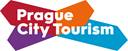 